ΟΝΟΜΑ:…………………………………………………………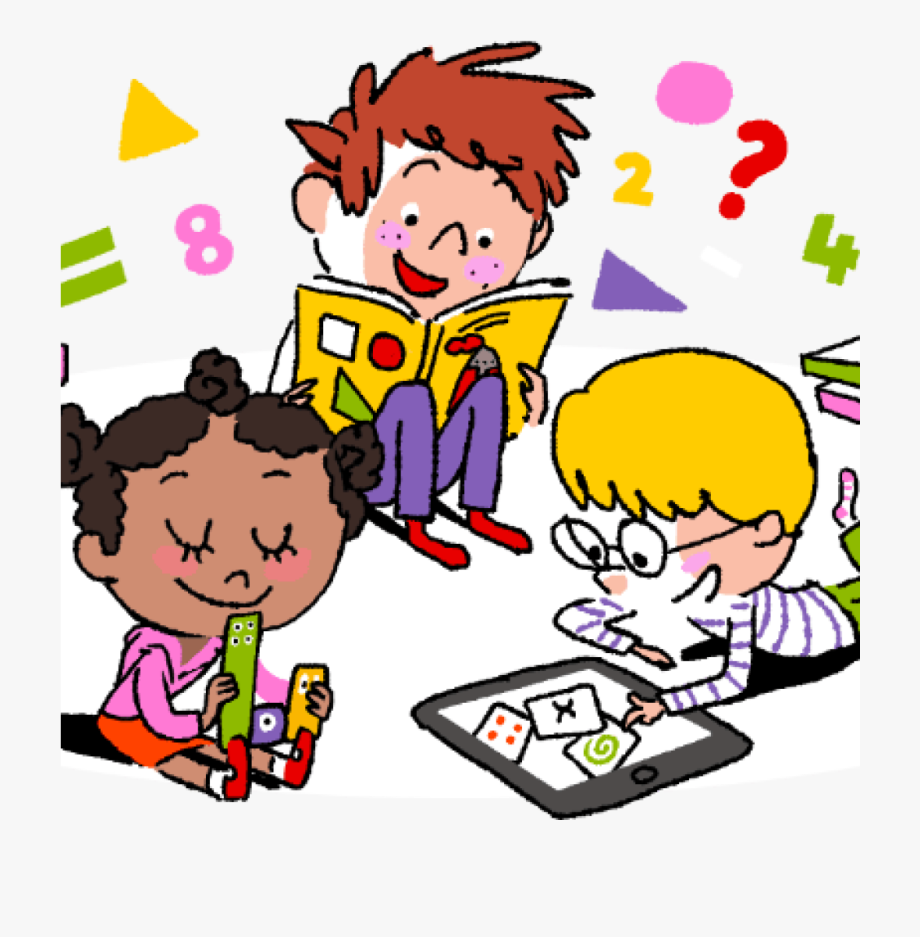 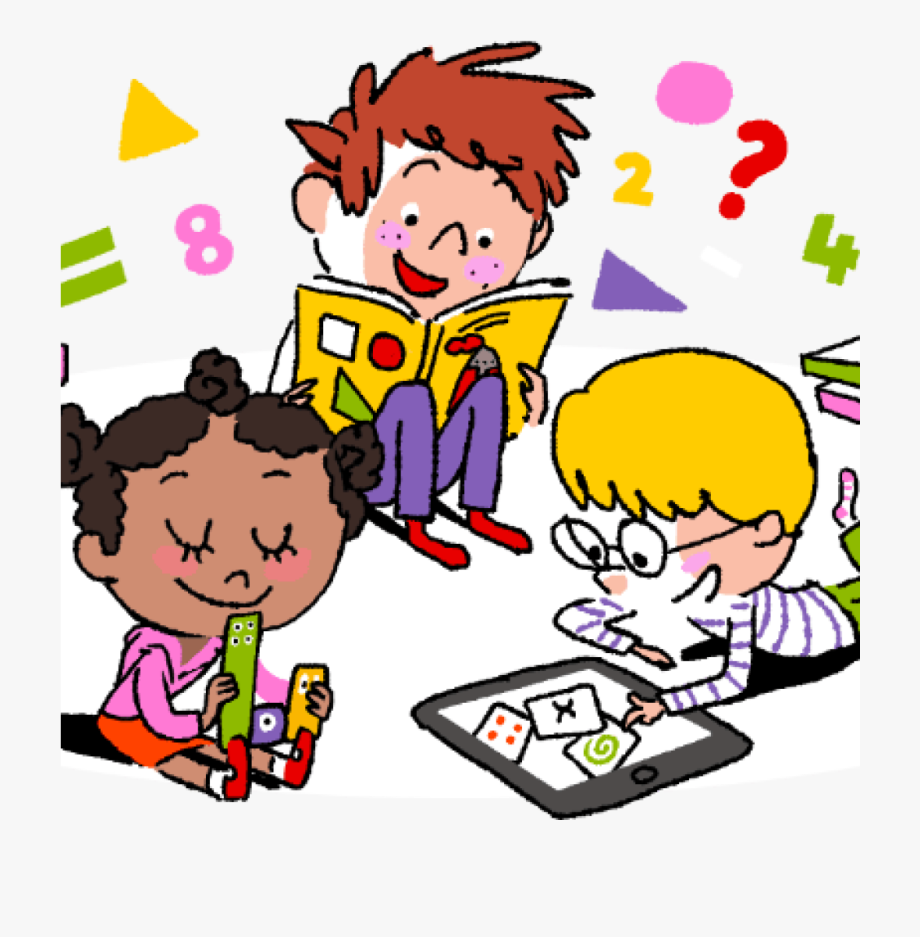 Η  Αγγελική έχει 18 σακουλάκια που το καθένα περιέχει  25 κόκκινες και 34 πράσινες χάντρες.α) Πόσες χάντρες έχει συνολικά η Αγγελική;β) Πόσες περισσότερες είναι οι πράσινες από τις κόκκινες χάντρες;                                       Λύση  α)                                                       β)Απάντηση:……………………………………………………………………………………………………Ένας μανάβης αγόρασε 16 τελάρα που το καθένα περιείχε 18 ροδάκινα. Επειδή  45 ροδάκινα σάπισαν, ο μανάβης έβαλε τα ροδάκινα σε μικρότερα τελάρα που το καθένα χωρούσε 9 ροδάκινα. Πόσα τελάρα γέμισε;                                         ΛύσηΑπάντηση:……………………………………………………………………………………………………